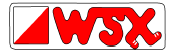 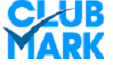 WESSEX ORIENTEERING CLUBWESSEX GALOPPEN Sunday March 22nd 2015 FINAL DETAILSLocation.  Rushmore Estate (Chase Woods). From the A354 Blandford - Salisbury road take the B3081 west through Sixpenny Handley (Take Care - 20mph).  After approx. 2km, the event entrance will be signed on the right. GR: ST 978172  Nearest post code: SP5 5RSParking and Assembly.Parking will be on a wide track either side of the Assembly area and will be accessed via a long forest track/road. Please follow the signs and park as requested by the marshals.Competitors will be crossing this access track in places, so extreme caution is required.There will be a car parking fee of £1.00 per car (although we are being charged more than this by the Estate). Please have this exact amount ready for collection as you enter. Due to the narrowness of the access track in places, competitors are strongly advised not to try and leave the competition area until 12 noon.Toilets and First Aid will be located in the Assembly area.Full A&E - 22km at Salisbury District Hospital  SP2 8BJCar Keys – these can be left in the Enquiries Tent.Orange squash/water will be available in the Assembly area.Dogs must be kept on a lead at all times.Other users: although these are minimal in number, please respect them if you come across them.TerrainChase Woods (part of the Rushmore Estate to whom we are very grateful for permission to hold this event) is part of Cranborne Chase and contains some ancient woodland. The forest lies on the chalk escarpment and is deeply cut into by three valleys.  There is a pronounced path system dividing the forest into blocks which are either hazel coppices or pine plantations. The coppices are sprinkled with large beech trees. The two long intersecting formal rides through the forest are lined by massive beeches.MapThe map is 1-10,000 scale with 5m contours, updated in February 2015 . The areas of severe wind blow from the gales in January 2014 have almost all been cleared leaving rough open areas.  Where these are really rough or have heavy brashings, a ‘slow run’ green screen has been applied to the rough open.  There are a number of individual wind blown trees in the forest.  Neither these nor their, often impressive, rootstocks have been mapped. No rootstocks are shown on the map.For White and Yellow courses the map will be A4 in size; for all other courses, it will be A3 in size. All will be on waterproof paper.White and Yellow maps will be available for pick-up in the pre-start area.Control DescriptionsWhite & Yellow courses will have text descriptions on the map and on the loose descriptions.  The Orange course will have pictorial descriptions on the map and text on loose descriptions. All other courses will have pictorial descriptions on the map and on the loose descriptions.Loose descriptions will be on waterproof paper and will be available in the start lanes. Map symbolsAll symbols are to IOF standard except:Green circle: Distinctive tree (Outline of tree in control descriptions)Black circle: Squat black pheasant feeder (Not used as a control)FencesAll fences on the course area (with one small exception) are high deer fences. Please do not attempt to climb them as they are not substantial and it will offer no advantage on any course to do so.CoursesThe following courses are available:Start and Finish The Start and Finish are approximately 400m from Assembly and will be clearly marked. The Finish will be un-manned.There will unfortunately be NO STRING COURSE at this event due to a late change in the location of parking and Assembly, and other issues. We apologise for this if it causes any inconvenience and disappointment.Registration:	10.00 – 12.00Start Times:		10.30 – 12.30(We would appreciate it if those competitors who think they may take 2hrs or more to complete the course would start earlier, rather than later! Thanks)COURSES CLOSE AT 14.30As usual all competitors MUST report to download even if they do not finish their course. ALL competitors are advised to carry a whistle and to wear full leg cover as there are brambles in places. The wearing of cagoules may be required, dependent on the weather conditions.  Advisory notices will be displayed in the Assembly area.Safety Bearing: if you are lost and on the east side of the map, head West until you hit the main track running SE/NW; or if you are on the west side of the map, head East to the same track. Procedure on the Day:  For people who have NOT pre-entered (including all Yvette Baker Trophy competitors):Entry on Day (EOD) form given out on entering the car park. Complete the form and then go to EOD tent. NOTE: for YBT competitors, it would be helpful if the team leader presented the EOD forms for the whole teamIf you need to hire a dibber, write “Hire” on the EOD form beneath the words “Dibber No.”Pay for the event and dibber (if applicable)Go to Registration/Download Tent Go to start between 10.30 and 12.30NOTE: Entry on the day is available while map stocks last. When maps for your preferred course have run out, you must choose an alternative course.For people who have pre-entered but require a Dibber:1)  Collect allocated S.I. dibber at Enquiries tent       2)  Go to start between 10.30 and 12.30For people who have pre-entered with their own Dibber:Go to start between 10.30 and 12.30NOTE: NO ALLOCATED START TIMES ARE BEING GIVEN. SIMPLY GO TO THE START WHEN YOU ARE READY AND TAKE THE NEXT AVAILABLE TIME SLOT FOR YOUR COURSE.Entry on the Day Fees  BOF Seniors 	£10.00Non BOF Seniors	£12.00Juniors	£3.00Senior novices	£5.00 (White, Yellow or Orange)Dibber hire	£1.00 (£20 charge for any lost Dibber)Extra map		£1.00 (for novices who wish to run in pairs)CancellationIn the event of severe weather, information as to whether or not the event will go ahead will be placed on the WSX website http://www.wessex-oc.orgThe club reserves the right to retain part of the entry fee to cover incurred costs in the unlikely circumstance that the event has to be cancelled for any reason whatsoever.Traders	 ‘Up In Smoke BBQ’ will be in attendance, offering charcoal-cooked delights!Organiser	Julie Astin  01202 429756 before 2100Planner	Richard Arman (WSX)Controller	Martin Cross (WIM)HOPE YOU ENJOY THE DAY!!COURSELENGTHCLIMBCOURSELENGTHCLIMBWhite2.2k35mShort Green3.7k110mYellow2.6k50mGreen6.1k120mOrange3.4k60mBlue7.7k185mLight Green4.3k95mBrown10.2k215m